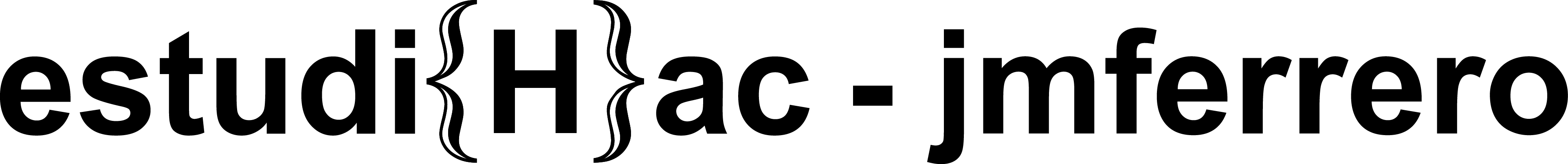 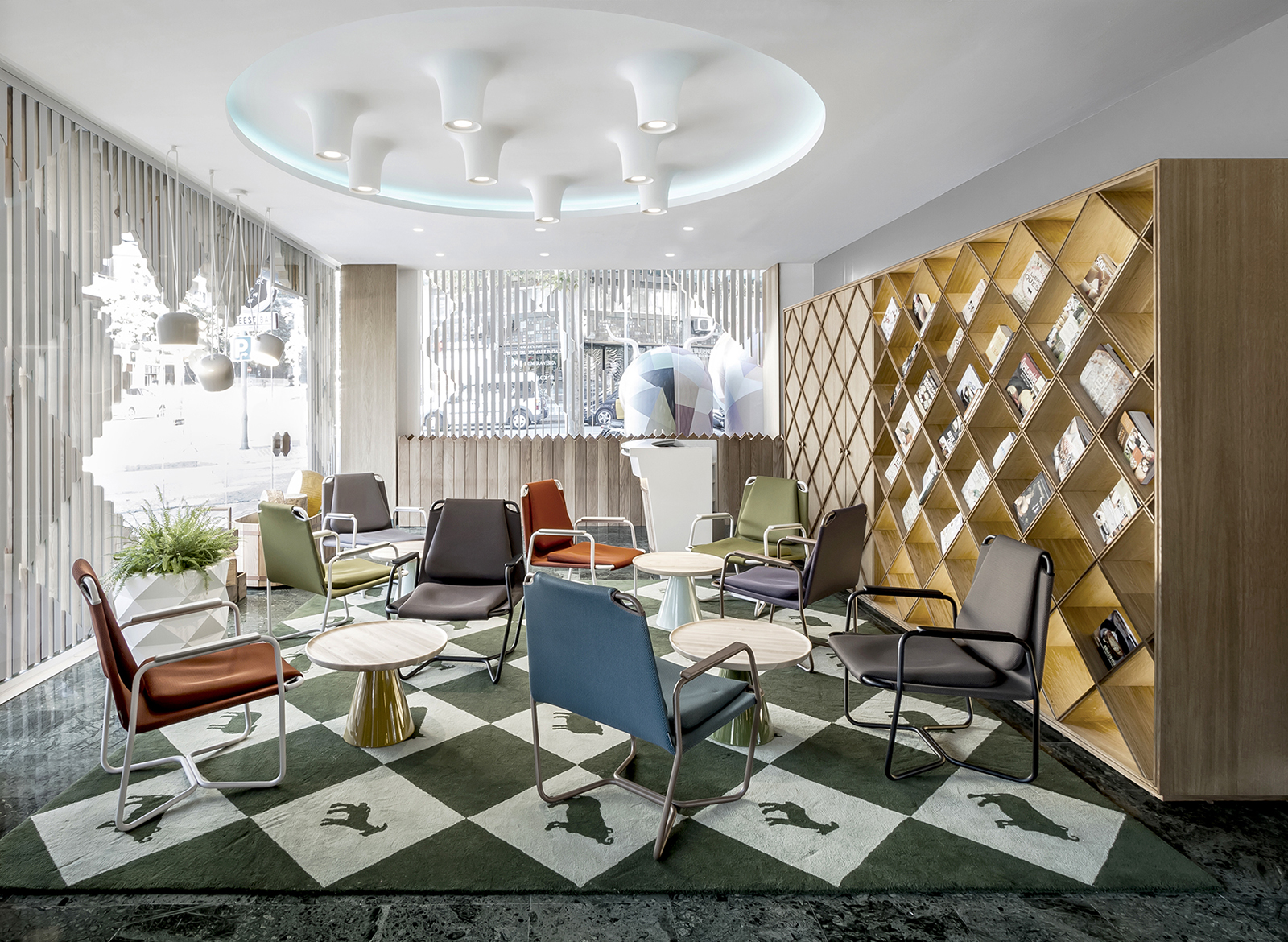 PONCELET, GIOIELLERIA DEL FORMAGGIO A BARCELLONA “CULT OF CHEESE”Con il Cheese Bar Poncelet a Barcelona, una superficie di 300 metri quadrati dedicata al 'culto' del formaggio, lo studio vanciano estudi{H}ac ha creato un punto di incontro pensato principalmente per gli estimatori del formaggio e per chi ne apprezza la cultura, anche se in realtà Poncelet rappresenta un luogo ideale dove chiunque può approfittare di una proposta gastronomica innovative e decisamente specializzata.Il progetto decorativo è stato realizzato partendo da una interpretazione decisa dell’identità del marchio e conferendogli specificità, sotto il segno della personalizzazione che caratterizza da sempre l’approccio progettuale di Josè Manuel Ferrero e del suo team. Ne nasce un interno luminoso e di ampio respiro, con arredi originali e innovativi, dove si combinano tavoli e panche di legno realizzati su misura e in cui l’idea del formaggio è espressa con piccole figure stilizzate di grande suggestione evocativa, e dove un favoloso giardino vertical regala un senso di freschezza e di natura, sotto un soffitto originale punteggiato con piccoli stick di colore.Il Cheese Bar Poncelet è di forte impatto estetico e si apprezza fin dalla sua imponente facciata esterna, caratterizzata da un intreccio di elementi di legno combinati per creare rombi di diverse dimensioni. Il tratto distintivo di Poncelet è il pavimento idraulico a piastrelle che college la dispensa dei formaggi con l’area bar, realizzato specificamente per questo progetto e caratterizzato con Ia grafica del brand Poncelet.L’architettura stessa dello spazio è studiata nel suo complesso per portare in primo piano la grande cantina dei formaggi, progettata a forma di diamante a sottolineare il valore del suo prezioso contenuto e che utilizza materiali come il rovere naturale o la terracotta trattata a mosaico, per creare un ambiente particolarissimo, una vera e propria  ‘gioielleria’ del formaggio.NOME: Cheese Bar, Poncelet CLIENTE: Poncelet LUOGO: Barcellona. SpagnaDATA: Settembre 2017PROGETTO: RistorantiISPIRAZIONE: Culto del formaggioDIMENSIONI: 300 m2PAVIMENTO: Piastrelle idraulicheMarmo Green indianMOBILI SU MISURA: Soyca CarpentryKrion – Porcelanosa GroupRugs KPALTRI MOBILI: SancalAndreu World Vondom      ILLUMINAZIONE DECORATIVA: FlosArtemideLight YearsFoscariniDESIGNER LUCI: Iluminación AmbienteFOTOGRAFIA: German Cabo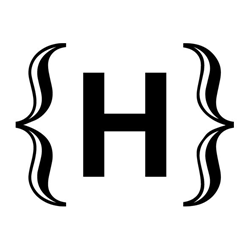 C/Turia nº 7 bajoT. +34 963 219 62246008 Valencia. Spainpress@estudihac.com – www.estudihac.com OGS PR and Communication  Via Koristka 3, Milano  +39 02 3450610 www.ogscommunication.com info@ogscommunication.com